SWILLINGTON ANNUAL VILLAGE MEETINGMonday 4th April 2022 at 7 pmAll households in Swillington are subject to a local precept – this money goes to the Village Council and is used to improve and enhance the village for its residents. This meeting is an opportunity to put forward your ideas and suggestions on how the money should be spent.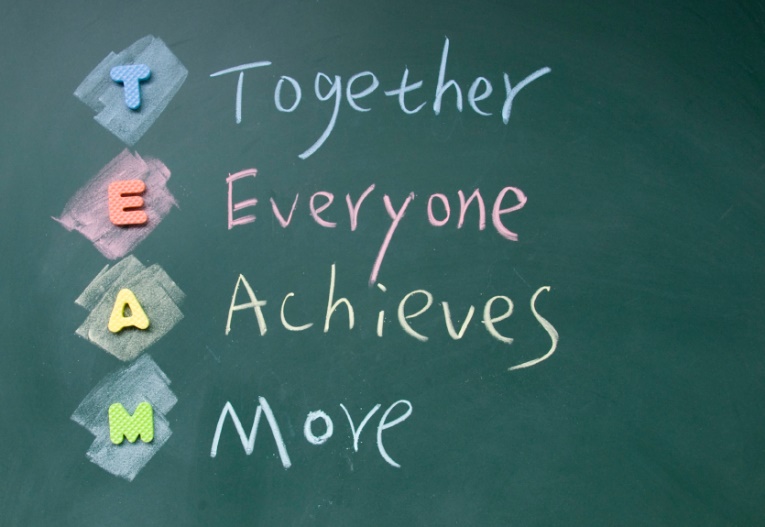 Please come and join us at 7 o’clock in the village hall Church Lane LS26 8DXRefreshments will be served. The meeting only lasts half an hour as our usual council meeting will start at 7.30 which you are very welcome to also attend.We look forward to meeting you.